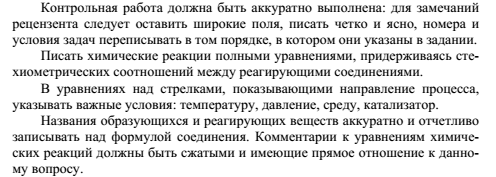                                        Задачи по органической химии.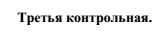 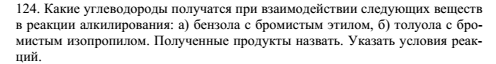 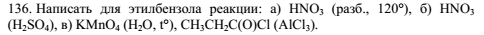 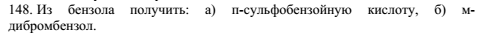 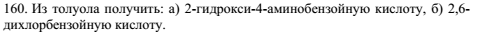 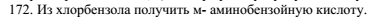 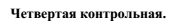 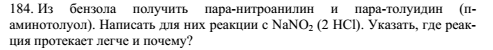 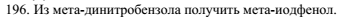 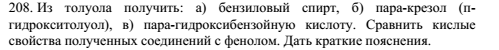 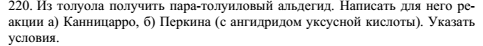 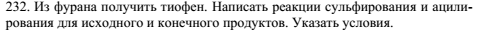 